СОГЛАШЕНИЕо сотрудничестве 	Муниципальное автономное общеобразовательное учреждение"Лицей № 21", именуемое в дальнейшем МАОУ «Лицей № 21», в лице директора Демаковой Людмилы Николаевны, действующего на основании Устава, с одной стороны, и Муниципальное бюджетное общеобразовательное учреждение «Староуткинская средняя общеобразовательная школа № 13», именуемое в дальнейшем пилотная площадка ГАОУ ДПО СО «ИРО» (далее – пилотная площадка) в рамках реализации мероприятия «Повышение качества образования в школах с низкими результатами обучения и в школах, функционирующих в неблагоприятных социальных условиях, путем реализации региональных проектов и распространение их результатов» подпрограммы 3 «Педагогические кадры XXI века» государственной программы Свердловской области «Развитие системы образования в Свердловской области до 2025 года» в 2020 году (далее - мероприятие «Повышение качества образования в школах с низкими результатами обучения и в школах, функционирующих в неблагоприятных социальных условиях, путем реализации региональных проектов и распространения их результатов»), в лице директора Мухориной Елены Ивановны, действующего на основании Устава, с другой стороны, в дальнейшем именуемые «Стороны», заключили настоящее соглашение о нижеследующем:ПРЕДМЕТ СОГЛАШЕНИЯ1.1. Настоящее соглашение определяет отношения между сторонами в рамках сотрудничества по реализации мероприятия «Повышение качества образования в школах с низкими результатами обучения и в школах, функционирующих в неблагоприятных социальных условиях, путем реализации региональных проектов и распространения их результатов».1.2. Предметом настоящего соглашения является сотрудничество в следующих видах деятельности: образовательная, научно-исследовательская, учебно-методическая, консультационная, информационная, с целью повышения педагогического и ресурсного потенциала школ и преодоления за счет этого разрыва в образовательных возможностях и достижениях обучающихся, обусловленных социально-экономическими, территориальными факторами и сложностью контингента, иное сотрудничество, связанное с деятельностью Сторон по реализации мероприятия «Повышение качества образования в школах с низкими результатами обучения и в школах, функционирующих в неблагоприятных социальных условиях, путем реализации региональных проектов и распространения их результатов».1.3. Основными направлениями сотрудничества являются: - организация и проведение повышения квалификации по дополнительным профессиональным программам и обучающим семинарам работников системы образования;- оказание услуг консалтингового сопровождения по актуальным проблемам развития системы образования;- организация и проведение совместных научно-практических конференций (в том числе Интернет-конференций), семинаров, тренингов, «круглых столов» и других мероприятий;- обмен издательской продукцией;- предоставление учебных аудиторий для проведения мастер-классов, круглых столов и других мероприятий в рамках реализации мероприятия «Повышение качества образования в школах с низкими результатами обучения и в школах, функционирующих в неблагоприятных социальных условиях, путем реализации региональных проектов и распространения их результатов»;другие направления связанные с деятельностью Сторон по реализации мероприятия «Повышение качества образования в школах с низкими результатами обучения и в школах, функционирующих в неблагоприятных социальных условиях, путем реализации региональных проектов и распространения их результатов» и направленные на достижение целей Сотрудничества.ОБЯЗАННОСТИ СТОРОНСтороны обязуются:2.1. Осуществить разработку планов совместной работы по реализации совместных мероприятий, направленных на достижение целей Сотрудничества.2.2. Осуществлять совместную деятельность либо на основании утвержденных планов и программ, либо в соответствии с отдельными договорами, регламентирующими конкретные виды деятельности.2.3. Обеспечить реализацию мероприятий, предусмотренных планами совместной работы.2.4. Осуществлять методическую, организационную и информационную поддержку реализации совместных мероприятий.2.5. Осуществлять консультирование руководителей и педагогов МБОУ «Староуткинская СОШ № 13» по вопросам повышения педагогического и ресурсного потенциала школ и преодоления за счет этого разрыва в образовательных возможностях и достижениях обучающихся, обусловленных социально-экономическими, территориальными факторами и сложностью контингента.2.6.Предоставлять МБОУ «Староуткинская СОШ № 13» необходимуюсправочную и методическую информацию по теме мероприятия «Повышение качества образования в школах с низкими результатами обучения и в школах, функционирующих в неблагоприятных социальных условиях, путем реализации региональных проектов и распространения их результатов».2.7. Осуществить контроль за организацией и реализацией мероприятий, включенных в план совместной работы.2.8. Предоставлять отчеты о выполнении мероприятий, включенных в план совместной работы.2.9. Принимать участие в мероприятиях, включенных в план совместной работы.2.10. Выполнять взятые на себя обязательства, в соответствии с утвержденными планами и программами, заключенными договорами.2.11. Представлять документы, позволяющие контролировать выполнение своих обязательств по настоящему соглашению.2.12. Обеспечивать необходимые условия для качественной организации и проведения совместных мероприятий.2.13. Привлекать для проведения совместных мероприятий высококвалифицированных специалистов.ОСОБЫЕ УСЛОВИЯ3.1. Стороны, заключая настоящее соглашение, гарантируют соблюдение охраны исключительных прав на результаты интеллектуальной деятельности.3.2. Стороны при осуществлении сотрудничества на основании настоящего соглашения пользуются русским языком.3.3. Условия настоящего соглашений и дополнительных соглашений к нему конфиденциальны и не подлежат разглашению.3.4. Настоящий договор не влечет каких-либо финансовых обязательств Сторон. ОТВЕТСТВЕННОСТЬ СТОРОН4.1. За невыполнение или ненадлежащее выполнение своих обязанностей по настоящему соглашению стороны несут ответственность в соответствии с действующим законодательством РФ.ПОРЯДОК РАЗРЕШЕНИЯ СПОРОВ5.1. Все споры и разногласия, которые могут возникнуть между сторонами по вопросам, не нашедшим своего разрешения в тексте данного соглашения, разрешаются путём переговоров и принятия взаимовыгодного решения. ФОРС-МАЖОР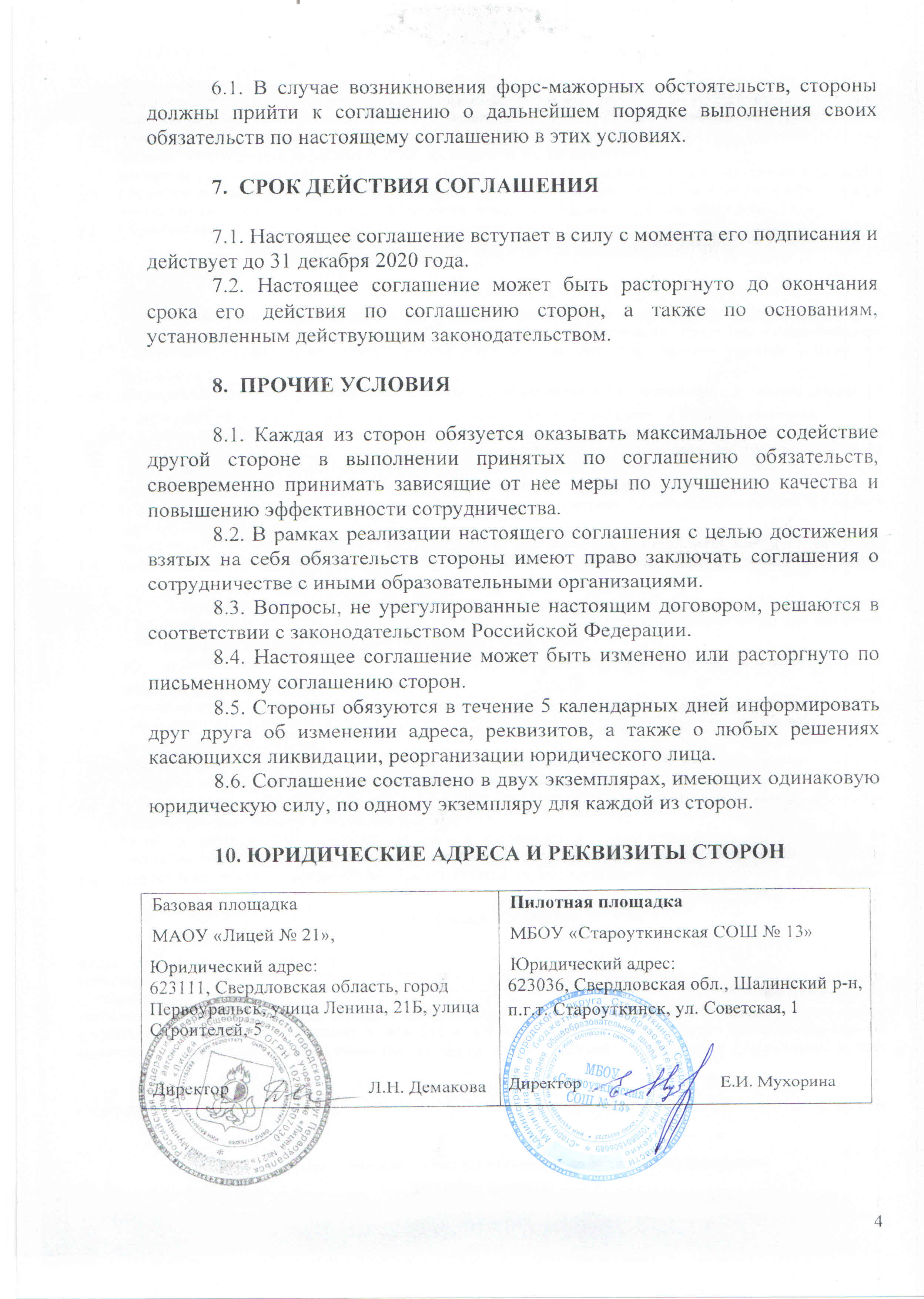 г. Екатеринбург«____» ____________ 2020 года